МДОУ «Детский сад №125»Отчет по самообразованиюВоспитателя группы № 3Гасоян Розы  Юрьевныпо теме:«Формирование представлений о правилах дорожного движения у воспитанников младшего дошкольного возраста с задержкой психического развития посредством интерактивной папки «ЛЭПБУК»Учебный год 2020-2021г.Ярославль, 2021г.АктуальностьВ Российской Федерации проблема детского дорожно-транспортного травматизма по своим масштабами имеет все признаки национальной катастрофы. Находясь на проезжей части или играя на ней, дети младшего дошкольного возраста не понимают опасности транспорта и дорог, поэтому и являются потенциальными жертвами дорожно-транспортного происшествия. Проблема обучения дошкольников безопасному участию в дорожном движении актуальна и современна, её решение помогает сформировать у детей систему знаний, осознанных навыков безопасного участия в дорожном движении, и как следствие – снижение дорожно-транспортных происшествий с участием детей. Как же помочь ребенку с задержкой психического развития соответствовать возрасту своих ушедших вперед сверстников? В связи с внедрением федерального государственного образовательного стандарта дошкольного образования (далее – ФГОС ДО) современные педагоги ищут новые подходы, идеи, способы обучения, для того чтобы соответствовать современным требованиям, предъявляемым к образованию и воспитанию дошкольников. Одним из таких средств обучения дошкольников является «Лэпбук»или, иными словами, тематическая или интерактивная папка.«Лэпбук»– это самодельная книжка-раскладушка или папка, которая состоит из множества наклеенных картинок, карманчиков, вкладок, объемных аппликаций, открывающихся дверок и окошек. Может  быть  использован  при  реализации любой из образовательных областей, обеспечивая их интеграцию. Объединяя  обучение  и  воспитание  в  целостный  образовательный процесс, «Лэпбук» дает возможность педагогу построить деятельность на основе индивидуальных  особенностей  каждого  ребенка,  создать  условия,  при которых  сам  ребенок  становится  активным  в  выборе  содержания  своего образованияТаким образом, помимо информационно-коммуникативных технологий, которые активно внедряются в образовательный процесс и замещают живое эмоциональное общение детей со взрослыми, с родителями, детей друг с другом, есть замечательное современное доступное средство обучения, способствующее взаимодействию всех участников образовательного процесса – интерактивная папка «Лэпбук».Цель: Формировать элементарные знания о правилах поведения на дороге, световых сигналов светофора, обеспечить накопление представлений о различных видах транспорта у детей младшего дошкольного возраста. Формирование навыков безопасного дорожного движения в темное время суток и в зимнее время дошкольного возраста с задержкой психического развития посредством интерактивной папки «Лэпбук».Задачи:1. Познакомить детей младшего дошкольного возраста с правилами безопасности на дорогах.2. Уточнять и расширять представления детей о понятиях «улица», «правила дорожного движения».3. Различать и называть транспортные средства, средства регулирования дорожного движения.4.  Различать, понимать и правильно реагировать на сигналы светофора.5. Знакомить детей с правилами перехода проезжей части.6. Формировать положительное отношение к выполнению правил безопасного поведения на улице.7. Познакомить воспитанников с понятием «светоотражатель», «фликер»; обогащать словарный запас.8. Формировать и закреплять навыки пространственной ориентировки (вперёд, назад, влево, вправо).9. Воспитывать уважение к водителям и другим пешеходам.10. Организовать сотрудничество с семьями воспитанников.11. Привлечь родителей к участию в реализации проекта.12.Развивать и пополнять словарь: светофор, (зеленый, красный, желтый цвет), руль, безопасность, дорога, транспорт, тротуар, проезжая часть, обочина, пешеходный переход (зебра), перекрёсток.13.  Следить за тем, чтобы предметно-игровая среда становилась средством развития сюжетно-ролевых игр, дидактических, настольных.14.Разработать комплекс занятий (непосредственной образовательной деятельности) с использованием интерактивной папки «Лэпбук» и доказать его эффективность.
ФОРМЫ РАБОТЫ:1. Знакомство с художественной литературой.2. Развлечения и досуги.3. Игры: настольные, дидактические, строительные, театрализованные, подвижные.4. Работа с родителями: консультации, беседы. 5. Работа с детьми: совместные игры, индивидуальная работа, введение игровых приёмов.6.Разработка 5 конспектов занятий (НОД)7.Изготовление интерактивной папки «Лэпбук»ОЖИДАЕМЫЕ РЕЗУЛЬТАТЫ:1. У детей сформированы первоначальные знания правил дорожного движения и навыков безопасного поведения на дороге и на улице.2. Заинтересованность детей темой.3. Дети самостоятельно проявляют инициативу: рассматривают иллюстрации, участвуют в беседах, задают вопросы; проявляют творчество, активность и детальность в работе.4.Обогащение и расширение знаний воспитанников о правилах дорожного движения.5. Активное участие родителей в совместной работе с ДОУ по формированию безопасного поведения на дороге.6. Использование светоотражателей в элементах одежды детей в любое время года, ношение светоотражающих фликеров.7. У детей сформированы начальные представления о различных видах транспорта, правилах безопасного поведения на улице.8. Дети должны знать назначение светофора и каждого его цвета; какой транспорт передвигается по дороге; составные части машины.9. Родители будут внимательнее относится к воспитанию у детей навыков безопасного поведения.Объединяя обучение и воспитание в целостный образовательный процесс, «Лэпбук» дает возможность педагогу построить деятельность на основе индивидуальных особенностей каждого ребенка, создать условия, при которых сам ребенок становится активен в выборе содержания своего образования. Ребенок дошкольного возраста неутомимый исследователь, который хочет все знать, все понять, во всем разобраться. Именно поэтому тематическая папка может стать незаменимым помощником в работе всех специалистов детского сада. «Лэпбук» в своей работе могут использовать не только воспитатели, но и узкие специалисты: логопеды, дефектологи, музыкальные руководители, инструкторы по физической культуре.В результате данной практики у детей формируются универсальные умения, такие как:- умение планировать предстоящую деятельность;- договариваться со сверстниками;- распределять обязанности;- искать нужную информацию, обобщать её, систематизировать;- самостоятельно давать объяснения на возникающие вопросы;- принимать собственные решения, опираясь на свои знания и умения;- используя устную речь, выражать свои мысли и желания.Преимущества использования «Лэпбука»:- ребенок самостоятельно собирает нужную информацию;- структурирует большой объем данных;- побуждает интерес у детей к познавательно-исследовательской деятельности;- может разнообразить занятие или совместную деятельность со взрослыми;- развивает креативность и творческое мышление;- облегчает запоминание;- объединяет детей для увлекательного и полезного занятия.«Лэпбук» - эффективное средство для привлечения и родителей к сотрудничеству. Он помогает объединить родителей и детей в ходе совместного его изготовления.Родители обеспечивают поддержку:- организационную (экскурсии, походы)- техническую (фото, видео)- информационную (сбор информации для «Лэпбука»)- мотивационную (поддерживание интереса, уверенности в успехе)«Лэпбук»– разновидность метода проекта. Создание «Лэпбука» содержит все этапы деятельности:1. Целеполагание (выбор темы).2. Разработка «Лэпбука» (составление плана).3. Выполнение (практическая часть).4. Подведение итогов.Результаты: - совершенствование у воспитанников представлений о видах транспорта;-совершенствование представлений о дороге и о дорожной разметке;-совершенствование представлений о сигналах светофора;-совершенствование представлений о правилах поведения на дороге;-совершенствование представлений воспитанников по основам безопасности дорожного движения.В качестве примера уже готовой папки я представляю «Лэпбук» на тему «Светящий светофор». Лэпбук «Светящий светофор» включает в себя 8 развивающих элементов для детей дошкольного возраста. 1.Кармашек «Загадки» – в нём собраны загадки о дорожных знаках, транспорте. 2. Кармашек «Раскраски» - дети выбирают картинку, раскрашивают, одновременно закрепляем правила дорожного движения, развиваем воображение, мелкую моторику. 3. Кармашек с игрой «Найди знак» - развиваем восприятие, закрепляем название знаков. 4. Кармашек «Дорожная разметка» - помогает закрепить знание правил дорожного движения с помощью стихов. 5. Кармашек «Виды транспорта» - помогает закреплять названия различных видов транспорта. 6. Кармашек с карточками «Продолжи предложение» - картинки с ситуациями помогают развивать навыки безопасного поведения на улицах и дорогах города, воспитывать грамотных пешеходов. 7. Кармашек «Дорожные знаки» - с раскрасками по образцу и по памяти дорожных знаков. 8. Кармашек «Пазлы» - развивает мышление, внимание, мелкую моторику, ориентацию в пространстве. При выполнении всех заданий( Светофор должен замигать).Называя правильно обозначение каждого цвета. В результате получилось очень здорово, я сама не ожидала, что мне так понравится делать «Лэпбук». Думаю, что наш первый проект про правила дорожного движения далеко не последний. Для того чтобы начать работу, я изучила методическую литературу на данную тему.1.Н.Н. Авдеева, О.Л. Князева, Р.Б. Стеркина, Основы Безопасности детей дошкольного возраста [Текст] -   М.: Просвещение, 2007– 201с.2.	Андросова В. Дошкольникам о правилах безопасности на улице //Дошкольное воспитание. №3. 1981.3. Бабкина, Н.В. Психологическое сопровождение детей с задержкой психического развития в условиях образовательной интеграции / Н.В. Бабкина // Воспитание и обучение детей с нарушениями в развитии. – 2012. – № 1. – С. 23-31.4. Бабкина, Н.В. Саморегуляция в познавательной деятельности у детей с задержкой психического развития: монография / Н.В. Бабкина. – М.: Гуманитарный издат. центр ВЛАДОС, 2016. – 143 с.5. Бабкина, Н.В. Особые образовательные потребности детей с задержкой психического развития в период начального школьного обучения / Н.В. Бабкина // Педагогика и психология образования. – 2017. – № 3. 6. Белая К.Ю., Зимонина В.Н., Кондрыкинская Л.А., Куцакова Л.В., Мерзлякова СИ.,Сахарова В.Н. Как обеспечить безопасность дошкольников [Текст] - Питер, Просвещение, 2001. – 311с7. Бордовская, Е.В. Коррекционная работа с детьми в обогащенной предметно-развивающей среде: программно-методический комплекс / Е.В. Бордовская, И.Г. Вечканова, Р.Н. Генералова; под ред. Л.Б. Баряевой. – СПб.:Каро, 2006.8. Борякова, Н.Ю. Коррекционно-развивающее обучение и воспитание дошкольников с задержкой психического развития. Теория и практика: монография / Н.Ю. Борякова. – М.: РИЦ МГГУ им. М.А. Шолохова, 2016. – 170 с.9.	Васильева Ц. Учим правила безопасности // Дошкольное воспитание. 1980. №2. С. 65-66.10.	Волков С.Ю. Пешеходы и машины. [Текст]- Омега – Пресс 2014.11.	Гаткин Е.Я. Безопасность ребенка. [Текст]-  УРАО, 2002 – 201с.12.Юркевич, В. С. Развитие начальных уровней познавательной потребности у детей [Текст] / В. С. Юркевич // Вопросы психологии. 2008 - №2Этапы реализации Участие в Фестивале Молодых педагогов Участие в Региональном конкурсе «Дидактическое пособие»- Заняла 3 место среди молодых педагогов по Ярославской области.Перспективно - тематический план работы по самообразованию интерактивной папки «Лэпбук»«ЛЭПБУК»Светящий светофор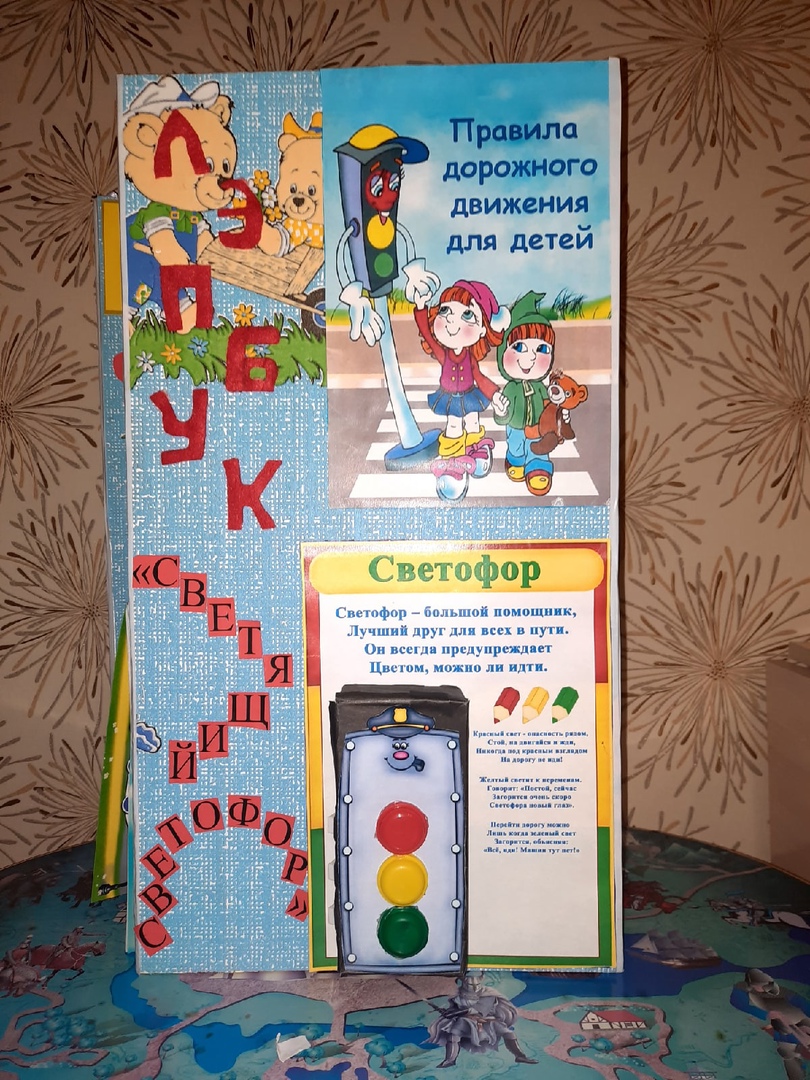 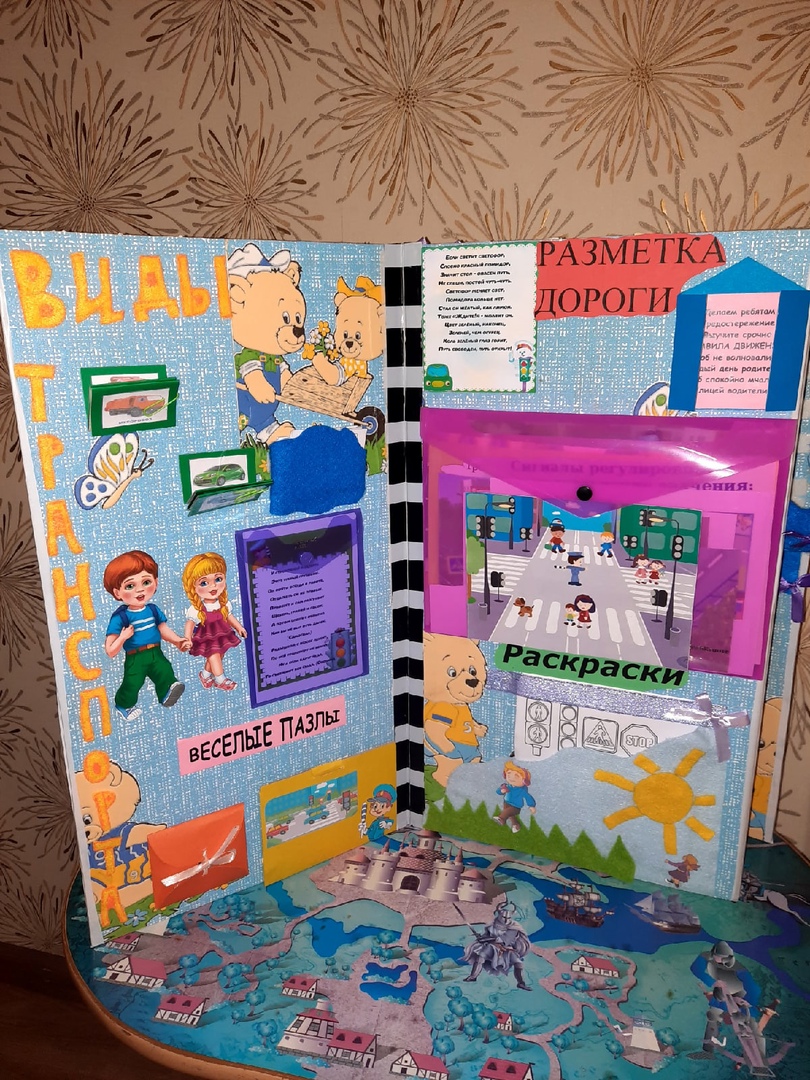 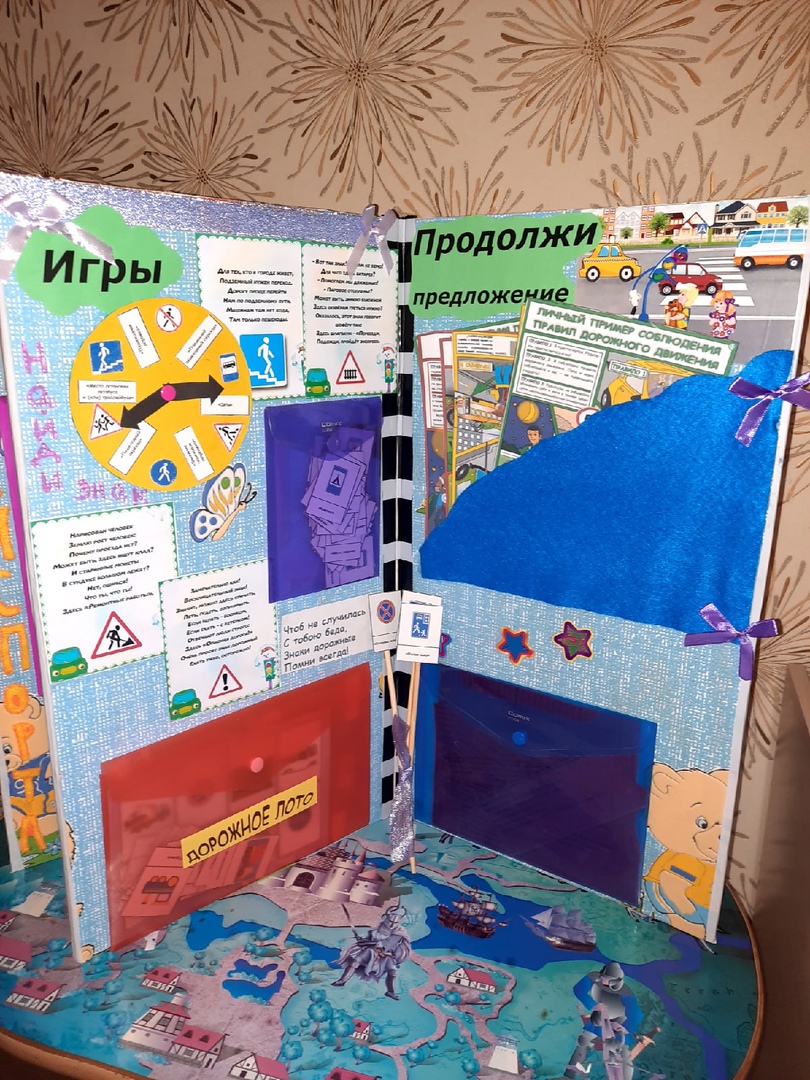 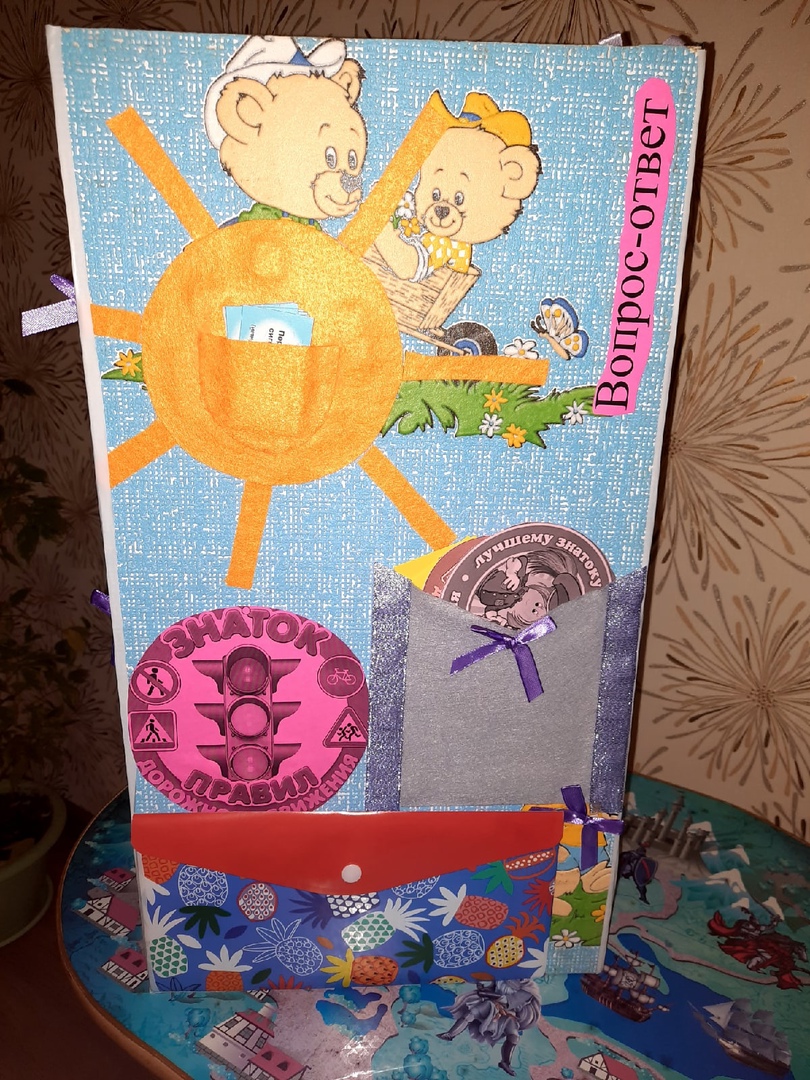 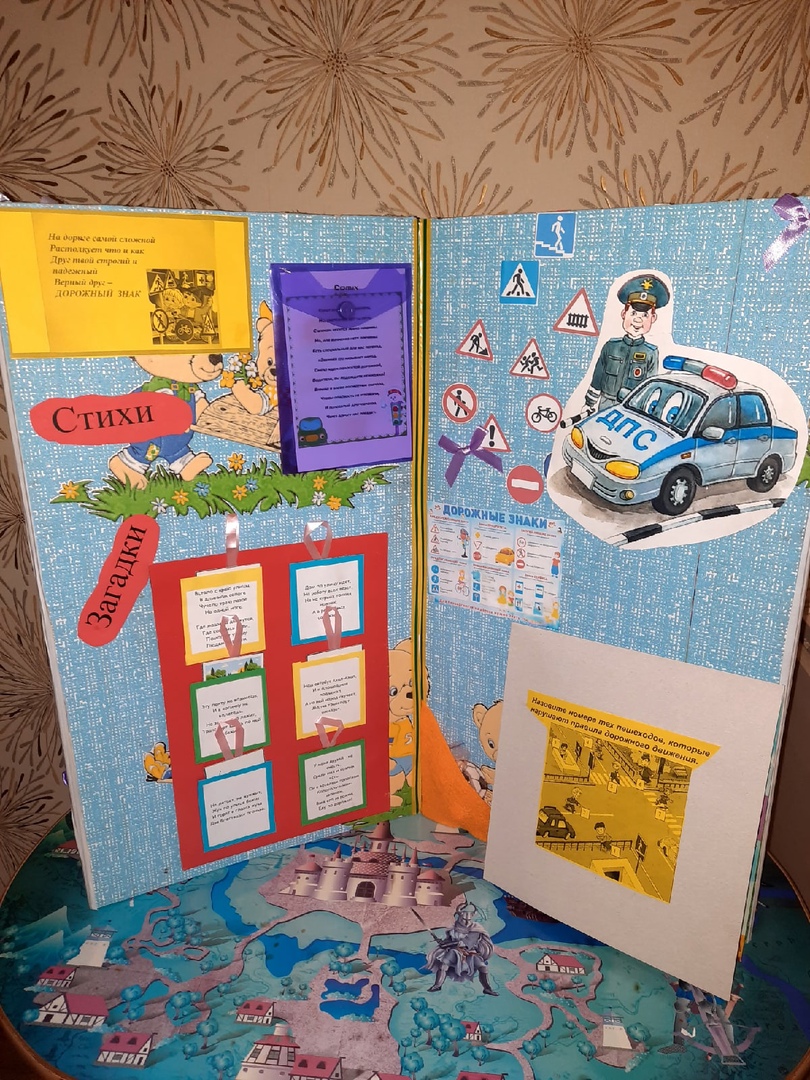 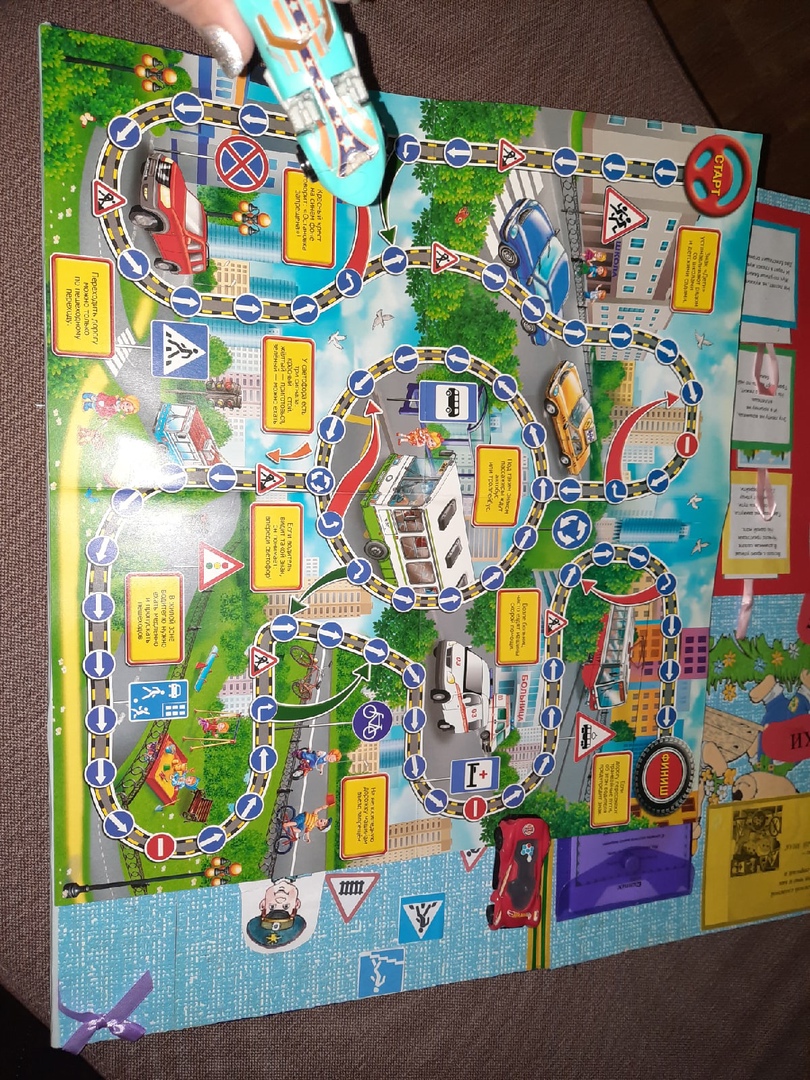 №ЭтапСрок реализацииЦель1ПодготовительныйСентябрь-Декабрь2020г.Формирование целей и задач проекта.Сбор необходимого материала.Создание условий для обучения дошкольников правилам дорожного движения.Подбор необходимого дидактического материала, с учетом выбранного алгоритма проекта.Разработка перспективного плана для данной возрастной категории детей.Разработка непрерывной образовательной деятельности, целевых прогулок, досуга и развивающих игр. Оформление папок-передвижек соответствующей тематике информацией.Подбор соответствующих возрастным и индивидуальным особенностям детей дидактических и сюжетно-ролевых игр.2ОсновнойЯнварь-апрель 2021Внедрение проекта:Апробировать содержание работы по профилактике и предупреждению детского дорожно-транспортного травматизма;Развивать желание узнать больше о безопасности на дорогах;Приучать детей пользоваться таким доступным средством безопасности как применение светоотражателей (фликеров).3ЗаключительныйМай 2021г.Обобщение полученного опыта:обогатить    предметно - развивающую среду;повысить компетентность педагогов и родителей в области предупреждения детского дорожно - транспортного травматизма.Месяц,темаНеделяМероприятияСентябрьТема «Улица»1Подготовительный этап.Формирование целей и задач проекта.Сбор необходимого материала.Создание условий для обучения дошкольников правилам дорожного движения.Подбор необходимого дидактического материала, с учетом выбранного алгоритма проекта.Разработка перспективного плана для данной возрастной категории детей.Рассматривание иллюстраций по теме «Улица»Цель: закрепить умение детей называть и показывать дорогу (проезжую часть), различать и называть некоторые виды транспорта, основные части машин.СентябрьТема «Улица»2ООД. Познавательное развитие.  «Улица»Цель: уточнить представления детей об улице, дороге, тротуаре, о грузовых и легковых автомобилях. Дать элементарные знания поведении на улице.Рассматривание иллюстраций о транспортеЦель: закрепить умение детей различать и называть некоторые виды транспорта, основные части машин.Вечер загадок. Тема «Улица»Цель: развитие логического мышления, развивать способность к воображению, положительных эмоций.СентябрьТема «Улица»3Игра в песочнице «Построим улицу»Цель: закрепить знания детей о проезжей части, светофоре. Учить «водить» машины, не сталкиваясь друг с другом.Мимические упражненияЦель: учить движениями мимики выражать чувства, например изобразить внимательного шофера и вежливых пассажиров.СентябрьТема «Улица»4Чтение стихотворения И. Гурина «Правила дорожного движения»Цель: закрепить представление о том, что для всех участников дорожного движения существуют правила поведения на дороге, от выполнения которых зависят их жизнь и здоровье.Упражнение «Прокололась шина у машины» (произнесение звука ш-ш-ш)Цель: развитие речевого дыхания и голоса.ОктябрьТема «Транспорт»1ООД. Познавательное развитие.  «Правила дорожного движения»Цель: Расширять знания воспитанников о правилах дорожного движения.Формировать элементарные навыки безопасности дорожного движения.Упражнение «Машины едут по мокрой мостовой» (произнесение слогов: «Ша-шу-ши-шо»Цель: развитие речевого дыхания и голоса. Обыгрывание ситуаций. Тема «Транспорт»Цель: снятие психического напряжения и сохранение эмоционального благополучия.ОктябрьТема «Транспорт»2ООД «Рассматривание грузового автомобиля»Цель: познакомить детей с основными частями грузовика. Закрепить представления, полученные на целевой прогулке (грузовая машина перевозит грузы).Упражнение «Сигналит машина» (произнесение слога на одном выдохе: «Би-би-би-би»Цель: формировать правильное и отчетливое произношение звука «бь», развивать умение произносить отдельные звукоподражания громко и тихо, развитие речевого дыхания и голосаСоставление творческих рассказов: «Если бы все знаки перепутались?»; «Истории в транспорте»ОктябрьТема «Транспорт»3Дидактическая игра «Можно ездить или нет?»Цель: закрепить знания детей о видах транспорта.С-р. игра «Водители»Цель: закрепить знания о том, что машины ездят только по проезжей части, соблюдая правила движения.Чтение художественного произведения Г. Юрмин «Любопытный мышонок»Цель: развивать умение детей слушать новое литературное произведение, следить за развитием действия, сопереживать героям произведения, закреплять навыки безопасного поведения на дороге.ОктябрьТема «Транспорт»4Подвижная игра «Цветные автомобили»Цель: закрепить умение различать цвета и действовать по сигналу воспитателя.Дидактическая игра «Собери машину»Цель: закрепить знания детей о частях машины.Рассматривание плакатов о правилах дорожного движения, совместное составление рассказа по одному из нихЦель: закрепить знания детей о правилах безопасного поведения на улице, активизировать в речи слова: тротуар, пешеход, пешеходный переход, светофор, перекрёсток.НоябрьТема «Автобус»1Рассматривание иллюстраций по ПДД «Автобус и автобусная остановка», «Я - водитель», «Я - пассажир».Цель: дать представление об автобусе как о машине для перевозки людей. Познакомить с правилами входа и выхода пассажиров.Подвижные игра «Воробушки и автомобиль»Цель: учить детей быстро бегать по сигналу, но не наталкиваться друг на друга, начинать движение и менять его по сигналу воспитателя, находить свое место.Упражнение «Сигналит машина» (произнесение слога на одном выдохе: «Би-би-би-би»Цель: формировать правильное и отчетливое произношение звука «бь», развивать умение произносить отдельные звукоподражания громко и тихо, развитие речевого дыхания и голосаНоябрьТема «Автобус»2Беседа «Как вести себя в автобусе?»Цель: познакомить детей с правилами поведения в автобусе.Рассматривание плакатов о правилах дорожного движения, совместное составление рассказа по одному из них.Цель: закрепить знания детей о правилах безопасного поведения на улице, активизировать в речи слова: тротуар, пешеход, пешеходный переход, светофор, перекрёсток.Дидактическая игра «Четвёртый лишний». Тема «Транспорт»Цель: развитие слухового внимания, логического мышления.НоябрьТема «Автобус»3Заучивание стихотворения Р. Фархади «Светофор»Цель: закрепить знания детей о сигналах светофора, развивать память.Слушание музыкального произведения М.В. Иорданский «Автобус»Дидактическая игра «Доскажи словечко» по теме «Транспорт»Цель: учить подбирать рифму, развивать логическое мышление, слуховое внимание.НоябрьТема «Автобус»4Рассматривание картины «Едем в автобусе»Цель: ввести в активный словарь детей слова: «водитель», «кондуктор», «пассажиры».Изготовление с участием детей атрибутов к с-р. игре «Автобус». С-р. игра «Автобус».Цель: закрепить знания детей о правилах поведения в автобусе, о профессиях водителя и кондуктора.Мимические упражненияЦель: учить движениями мимики выражать чувства, например изобразить внимательного шофера и вежливых пассажиров.ДекабрьТема «Грузовые и легковые автомобили»1Беседа с детьми «Разные машины»Цель: уточнить знания детей о грузовом и пассажирском транспорте. Познакомить с машинами специального назначения.Подвижная игра «Стоп, машина».Цель: продолжать учить различать грузовые и легковые автомобили, действовать в соответствии с сигналом воспитателя.Мимические упражненияЦель: учить движениями мимики выражать чувства, например изобразить внимательного шофера и вежливых пассажиров.ДекабрьТема «Грузовые и легковые автомобили»2Дидактическая игра «Вправо-влево»Цель: формируем умение  детей различать правую и левую стороны, формировать умение ориентироваться в пространстве.Чтение художественного произведения Г. Юрмин «Как лиса нарушала правила дорожного движения»Цель: развивать умение детей слушать новое литературное произведение, следить за развитием действия, сопереживать героям произведения, закреплять навыки безопасного поведения на дороге.ДекабрьТема «Грузовые и легковые автомобили»3ООД.  Рисование (художественно-эстетическое развитие) «Разноцветные колёса»Цель: развивать умение детей рисовать предметы округлой формы различной величины (маленькие колёса для легковых, большие – для грузовых автомобилей).Упражнение «Сигналит машина» (произнесение слога на одном выдохе: «Би-би-би-би»Цель: формировать правильное и отчетливое произношение звука «бь», развивать умение произносить отдельные звукоподражания громко и тихо, развитие речевого дыхания и голосаДидактическая игра «Собери машину»Цель: закрепить знания детей о частях машины.ДекабрьТема «Грузовые и легковые автомобили»4Дидактическая игра «Для чего нужна машина?»Цель: закрепить знания детей о различных видах машин.Вечер загадок. Тема «Транспорт»Цель: развитие логического мышления, развивать способность к воображению, положительных эмоций. Психогимнастика. Обыгрывание ситуаций. Тема «Грузовые и легковые автомобили»Цель: снятие психического напряжения и сохранение эмоционального благополучия.ЯнварьТема «Светофор»1Познавательное развитие «Наш помощник - светофор»Цель: познакомить детей с работой светофора, дать чёткое понятие, что переходить улицу можно только на зелёный сигнал светофора.Мимические упражненияЦель: развивать умение движениями мимики выражать чувства, например изобразить внимательного шофера и вежливых пассажиров.Просмотр мультфильма «Уроки тетушки Совы».Цель: закрепить знания детей о сигналах светофора, правилах дорожного движения и безопасного поведения на дороге, развивать память.ЯнварьТема «Светофор»2Дидактическая игра «Красный, жёлтый, зелёный»Цель: закрепить знания о работе светофора и действиях пешеходов.Рассматривание иллюстраций о транспортеЦель: закрепить умение детей различать и называть некоторые виды транспорта, основные части машин.Упражнение «Прокололась шина у машины» (произнесение звука ш-ш-ш)Цель: развитие речевого дыхания и голоса.ЯнварьТема «Светофор»3Подвижная игра «Бегите к флажку»Цель: упражнять в быстроте реакции, закреплять названия цветов.Слушание музыкального произведения М.Р. Раухвергер «Автомобиль»Рисование по точкам. Тема «Транспорт»Цель: развивать умение обводить транспорт сплошной линией по точкам, развивать графические навыки детей, учить передавать образ предмета.ЯнварьТема «Светофор»4ООД. Аппликация (художественно-эстетическое развитие). «Светофор»Цель: развивать умение детей наклеивать круги в определённой последовательности, закрепить знания о сигналах светофора.Дидактическая игра «Машинка»Цель: закреплять знания детей о составных частях автомобиля, умение составлять предмет из частей разной величины путём их накладывания.Упражнение «Машины едут по мокрой мостовой» (произнесение слогов: «Ша-шу-ши-шо»Цель: развитие речевого дыхания и голоса.ФевральТема «Пешеходы»1Просмотр мультфильма «Смешарики».Цель: снятие психического напряжения и сохранение эмоционального благополучия.Подвижная игра «Займи свой домик»Закреплять умение детей различать цвета, выполнять действия по сигналу4 воспитателя.Дидактическая игра «Где машина?»Цель: способствовать пониманию и формированию грамматических конструкций, учить детей понимать предложные конструкции.ФевральТема «Пешеходы»2Подвижная игра «Стойте - идите»Цель: закреплять знания детей о правилах перехода через дорогу.Чтение стихотворения С. Михалкова «Про одного мальчика»Цель: довести до сознания детей, к чему может привести нарушение правил дорожного движения, вызвать желание соблюдать их.Разбор ситуаций: «Чего не должно быть», «Как правильно перейти через дорогу?»ФевральТема «Пешеходы»3Дидактическая игра «Мы - пешеходы»Цель: закреплять знания детей о тротуаре, правилах перехода проезжей части, значение сигналов светофора.Сюжетно-ролевая игра «Водители»Цель: закрепить знания о том, что машины ездят только по проезжей части, соблюдая правила дорожного движения.Упражнение «Сигналит машина» (произнесение слога на одном выдохе: «Би-би-би-би»Цель: формировать правильное и отчетливое произношение звука «бь», развивать умение произносить отдельные звукоподражания громко и тихо, развитие речевого дыхания и голосаФевральТема «Пешеходы»4ООД. Рисование «Дорожки для пешеходов»Цель: формировать умение рисовать тротуары вдоль проезжей части и пешеходные переходы.Игра-инсценировка «Как машина зверюшек катала»Цель: учить детей участвовать в инсценировке рассказа, активизировать в речи детей наречия: вперёд, назад, вправо, влево.Слушание музыкального произведения М.Р. Раухвергер «Автомобиль»МартТема «Опасности на дороге»1Беседа «Берегись автомобиля»Цель: познакомить детей с правилами безопасного поведения на улице.Подвижные игра «Воробушки и автомобиль»Цель: развивать умение  детей быстро бегать по сигналу, но не наталкиваться друг на друга, начинать движение и менять его по сигналу воспитателя, находить свое место.Дидактическая игра «Парные картинки»Цель: упражнять детей в нахождении двух идентичных картинок среди множества (10-15) предложенных, активизировать словарь.МартТема «Опасности на дороге»2Рассматривание плакатов о правилах дорожного движения, совместное составление рассказа по одному из них.Цель: закрепить знания детей о правилах безопасного поведения на улице, активизировать в речи слова: тротуар, пешеход, пешеходный переход, светофор, перекрёсток.Подвижные игра «Автомобили»Цель: приучать соблюдать правила дорожного движения, закреплять знания о грузовых машинах.Дидактическая игра «Доскажи словечко» по теме «Транспорт»Цель: учить подбирать рифму, развивать логическое мышление, слуховое внимание.МартТема «Опасности на дороге»3Театрализованное представление «Незнайкина прогулка»Цель: предостеречь детей от опасностей, которые могут возникнуть при неправильном поведении на улице.Дидактическая игра «Можно ездить или нет?»Цель: закрепить знания детей о видах транспорта.Пальчиковая гимнастика «Транспорт»Цель: развить память, моторику, речь, чувство ритма.МартТема «Опасности на дороге»4Чтение произведения А. Петрушевской «Поросёнок Пётр и машина»Цель: донести до сознания детей, что от соблюдения правил безопасного поведения на улице зависит их жизнь и здоровье.Подвижная игра «Стоп, машина!»Цель: продолжать учить различать грузовые  и легковые автомобили, действовать в соответствии с сигналом воспитателя.Дидактическая игра «Собери машину» (разрезные картинки)Цель: развивать мышление, внимание детей, закреплять знания основных частей машин.АпрельТема «Светофор»1Рассказ воспитателя о светофоре.Цель :закреплять знание сигналов светофора.Подвижные игра «Мы — шоферы»Цель: развивать умение детей ориентироваться в пространстве,  согласовывать свои действия с действиями товарищей, развивать внимание, следить за правильностью выполнения задания.Мимические упражненияЦель: учить движениями мимики выражать чувства, например изобразить внимательного шофера и вежливых пассажиров.Слушание музыкального произведения. М.В. Иорданский «Автобус»АпрельТема «Светофор»2Сюжетно-ролевая игра «Поездка в гости»Цель: воспитание культуры поведения в общественных местах, взаимоотношение детей.Заучивание стихотворения С. Михалкова «Светофор»Цель: закрепить знания детей о сигналах светофора, развивать память.Развлечение «Светофор в гостях у детей»Цель: закреплять значение сигналов светофора, развивать внимание, зрительное восприятие, память.АпрельТема «Светофор»3Катание на велосипедах на территории детского сада.Цель: закреплять значение сигналов светофора, развивать внимание, быстроту реакции.Психогимнастика. Обыгрывание ситуаций. Тема «Транспорт»Цель: снятие психического напряжения и сохранение эмоционального благополучия.Игры с конструктором «Постройки для машин»Цель: упражнять в сооружении отдельных предметов из строительного материала, делать умозаключения и обобщения.АпрельТема «Светофор»4ООД. Лепка (художественно-эстетическое развитие) «Руль для автомобиля»Цель: продолжать закреплять знания детей о том, что машина состоит из частей, продолжать развивать умение детей раскатывать пластилин между ладоней «колбаской», соединять концы палочки, образуя кольцо, формировать интерес к лепке, развивать мелкую моторику.Подвижная игра «Светофор»Цель: закреплять умение действовать в соответствии с сигналом воспитателя, развивать внимание детей.Упражнение «Машины едут по мокрой мостовой» (произнесение слогов: «Ша-шу-ши-шо»Цель: развитие речевого дыхания и голоса.МайТема «Улица»1Рисование мелками на асфальте «Машины на нашей улице»Цель: закреплять знания детей, умение рисовать и закрашивать круглые формы.Дидактическая игра «Собери светофор» (пазлы)Цель: закрепить знания о цветах светофора и выкладывать их в определённой последовательности.Упражнение «Сигналит машина» (произнесение слога на одном выдохе: «Би-би-би-би»Цель: формировать правильное и отчетливое произношение звука «бь», развивать умение произносить отдельные звукоподражания громко и тихо, развитие речевого дыхания и голосаМайТема «Улица»2Дидактическая игра «Лабиринт»Цель: развивать умение отличать пространственные направления – вперёд, назад, вправо, влево.Составление творческих рассказов: «Что случилось бы, если бы не было правил дорожного движения?»Подвижные игра «Автобус»Цель: закреплять знания о труде шофера, учить ориентироваться в пространстве, двигаться парами.Пальчиковая гимнастика «Транспорт»Цель: развить память, моторику, речь, чувство ритма.МайТема «Улица»3Целевая прогулка по территории детского сада и наблюдение. Игры на транспортной площадке (с физ. инструктором)Цель: дать детям представление о необходимости дорожных знаков и указателей для обеспечения безопасности всех участников дорожного движения.Дидактическая игра «Найди по силуэту»Цель игры: развитие наглядного мышления, внимания, образной памяти.Упражнение «Прокололась шина у машины» (произнесение звука ш-ш-ш)Цель: развитие речевого дыхания и голоса.МайТема «Улица»4    Итогом работы стали следующие мероприятия:1. Выставка рисунков на тему «Безопасная дорога».2. Игра – развлечение в группе  «Светофоркин в гостях».    Цель: выявить усвоение детьми программного материала.